HỘI THẢO KHOA HỌC QUỐC TẾ“KINH NGHIỆM VIỆT NAM-BA LAN TRONG BẢO QUẢN HIỆN VẬT VÀ BẢO TỒN DI SẢN KIẾN TRÚC”11-12. 10. 2021 HÀ NỘI (VIỆT NAM), KIELCE (BA LAN)ĐƠN VỊ TỔ CHỨC           ĐẠI HỌC CÔNG NGHỆ KIELCE,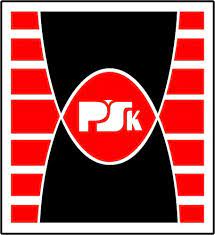 25-314 Kielce,  Al. 1000 lat Państwa Polskiego 7, Poland           ĐẠI HỌC KIẾN TRÚC HÀ NỘI,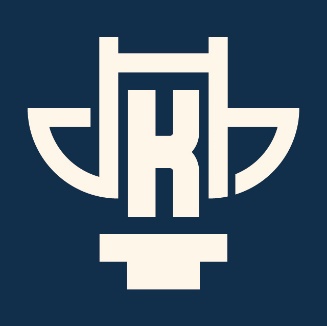 Km 10, Nguyen Trai Road, Thanh Xuan District, Hanoi, Vietnam            ĐẠI HỌC THỦY LỢI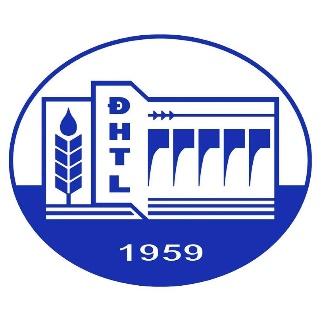 175 Tay Son -Dang Da- Hanoi, VietnamHội thảo được tổ chức để tri ân những đóng góp to lớn của các chuyên gia Ba Lan và Việt Nam trong khôi phục và bảo tồn các công trình di sản đang bị đe dọa tại Việt Nam cũng như những nỗ lực của họ trong việc đào tạo và giáo dục thế hệ chuyên gia bảo tồn tiếp nối. Hội nghị cũng là cơ hội chia sẻ những kiến ​​thức và kinh nghiệm quý báu về bảo tồn và công nghệ thu được trong các dự án nghiên cứu và trùng tu đã hoàn thành ở Ba Lan và Việt Nam. Hội thảo sẽ được tổ chức tại Hà Nội Và Kielce dưới hình thức trực tiếp kết hợp trực tuyến. Ngôn ngữ hội thảo là tiếng Anh.Hội đồng danh dựNgài Wojciech Gerwel, Đại sứ nước CH Ba Lan tại Việt NamĐại diện bộ ban ngành Việt NamPGS.TS. Lê Quân - Hiệu trưởng Trường ĐH Kiến trúc Hà Nội (HAU)GS. TS. Trịnh Minh Thụ - Hiệu trưởng Trường ĐH Thủy Lợi (TLU)GS. TS. Zbigniew Koruba, Hiệu trưởng Trường ĐH Công nghệ Kielce, Ba Lan (KTU)Hội đồng Khoa họcGS.TS. Grzegorz Świt, Trưởng khoa Kiến trúc và Xây dựng, KTUPGS.TS. Lê Quân - Hiệu trưởng Trường ĐH Kiến trúc Hà Nội (HAU)PGS.TS. Khuất Tân Hưng, Trưởng bộ môn Lý luận và Bảo tồn di sản kiến trúc, HAU GS. TS. Nguyễn Cảnh Thái, Phó hiệu trưởng Trường ĐH Thủy Lợi (TLU)PGS.TS. Nguyễn Hữu Huế, Trưởng khoa Công trình, TLUGS. TS. Marek Barański, Trường ĐH Công nghệ Kielce (KTU)Ban tổ chức              TS. Lê Chiến Thắng, Viện trưởng Viện Đào tạo và Hợp tác Quốc tế, HAUTS. Nguyễn Thái Huyền, Phó Viện trưởng Viện Đào tạo và HTQT, HAU GS. TS. Dariusz Piotrowicz, Trường ĐH Công nghệ Kielce (KTU)GS. TS. Nguyễn Cảnh Thái, Phó hiệu trưởng Trường ĐH Thủy Lợi (TLU)PGS.TS. Trần Thanh Tùng, Phó trưởng khoa Công trình, TLUTS. Małgorzata Doroz Turek, KTUTS. Phạm Hồng Nga, TLUThư ký hội thảoGS.TS. Marek Barański, Trường ĐH Công nghệ Kielce (KTU)CN. Nguyễn Thị Minh Châu, HAUTS. Lương Minh Chính, TLUHội thảo dự kiến được tổ chức ngày 11, 12 tháng 10 năm 2021 tại Hà Nội và KielceHội thảo gồm 03 phiên:Phiên 1: 40 năm hợp tác Việt Nam – Ba Lan về bảo tồnPhiên 2: Tu bổ, tôn tạo các công trình lịch sử ở Ba Lan và Việt Nam Phiên 3: Công nghệ hiện đại và các vật liệu mới trong bảo tồn các công trình lịch sửChúng tôi rất mong được các học giả, nhà nghiên cứu, chuyên gia bảo tồn tham gia với các bài trình bày và tham luận tại Hội thảo. Hội đồng Khoa học của Hội thảo sẽ chọn ra những bài tham luận hay nhất để trình bày tại Hội thảo. Các bài tham luận khác sẽ được xuất bản trong kỷ yếu của Hội thảo. Ngôn ngữ hội thảo là tiếng Anh.Trân trọng kính mời các học giả, nhà nghiên cứu, chuyên gia gửi bài tóm tắt theo mẫu bên dưới cho Ban tổ chức của hội thảo.Thời hạn đăng ký và nộp bài tóm tắt Vui lòng gửi bài tóm tắt bằng tiếng Anh (200-300 từ) với định dạng văn bản doc., docx. và bản sơ yếu lý lịch tóm tắt theo mẫu bên dưới cho Ban tổ chức trước ngày 11.7.2021 qua email: Phía Việt Nam: chauntm@hau.edu.vn, phía Ba Lan: mbaranski@tu.kielce.plCác tác giả sẽ được thông báo bằng email về việc bài tham luận được trình bày tại hội thảo hoặc bài tham luận được in trong kỷ yếu hội thảo.Thời hạn nộp bài tham luận 15.9.2021Mọi câu hỏi, thắc mắc vui lòng liên hệ với Ban tổ chức qua email: Phía Việt Nam: chauntm@hau.edu.vn, phía Ba Lan: mbaranski@tu.kielce.plHỘI THẢO KHOA HỌC QUỐC TẾ“KINH NGHIỆM VIỆT NAM-BA LAN TRONG BẢO QUẢN HIỆN VẬT VÀ BẢO TỒN DI SẢN KIẾN TRÚC”11-12. 10. 2021 HÀ NỘI (VIỆT NAM), KIELCE (BA LAN)Tôi đăng ký tham gia chương trình hội thảo Tên ………………………………………………………………….Họ ……………………………………………………………………….Chức danh ……………………………………………………………………………Đơn vị công tác…………………………………………………………………………Địa chỉ ………………………………………………………………………………………ĐT: ………………………………………   Mail: ………………………………………..  	và viết bài tham luận Chủ đề: ………………………………………………………………………………Bản tóm tắt (200 – 300 từ)………………………………………………………………………………………………………………………………………………………………………………………………………………………………………………………………………………………………Xin vui lòng gửi bản tóm tắt cho Ban tổ chức trước ngày 11.7.2021 qua email: Phía Việt Nam: chauntm@hau.edu.vn, phía Ba Lan: mbaranski@tu.kielce.pl